ORIENTAÇÕES PARA O TRABALHO PEDAGÓGICO                                                           LÍNGUA INGLESA - 9º ANO                                                    SEMANA: DE 08/03/2021 À 19/03/2021TEMA DA AULA: PASSO 1 – REGISTRE O CABEÇALHO CONFORME O MODELO ABAIXO E TODA A PARTE DO CONTEÚDO (QUE ESTARÁ AO FINAL DO PASSO A PASSO) EM UM CADERNO. ENGLISHHORTOLÂNDIA, _______ DE ___________________________________________DE 2021.NAME: ________________________________________________________ 9º ANO______. PASSO 2 – LEIA ATENTAMENTE OS ENUNCIADOS DAS PERGUNTAS E RESPONDA EM SEU CADERNO. LEMBRANDO QUE, CASO VOCÊ TENHA CURIOSIDADE SOBRE O SIGNIFICADO OU O SOM DE ALGUMA PALAVRA EM INGLÊS VOCÊ PODE UTILIZAR O LINK: https://bit.ly/32o9XPi.  BASTA DIGITAR A PALAVRA E CLICAR NO ÍCONE DE SOM PARA OUVIR A PRONÚNCIA CORRETA EM INGLÊS.PASSO 3 – LOGO APÓS A LEITURA DO CONTEÚDO, SIGA ATENTAMENTE O QUE PEDEM OS ENUNCIADOS E FAÇA NO SEU CADERNO. CASO TENHA ALGUMA DÚVIDA CONSULTE SEU PROFESSOR PELO WHATSAPP NO PRIVADO, PEGANDO O NÚMERO DELE NO GRUPO DA SALA. APÓS REGISTRAR SUA ATIVIDADE NO CADERNO LEMBRE-SE DE ENVIAR UMA FOTO PELO WHATSAPP PARA O PROFESSOR.


CONTEÚDO (A PARTIR DA PRÓXIMA PÁGINA).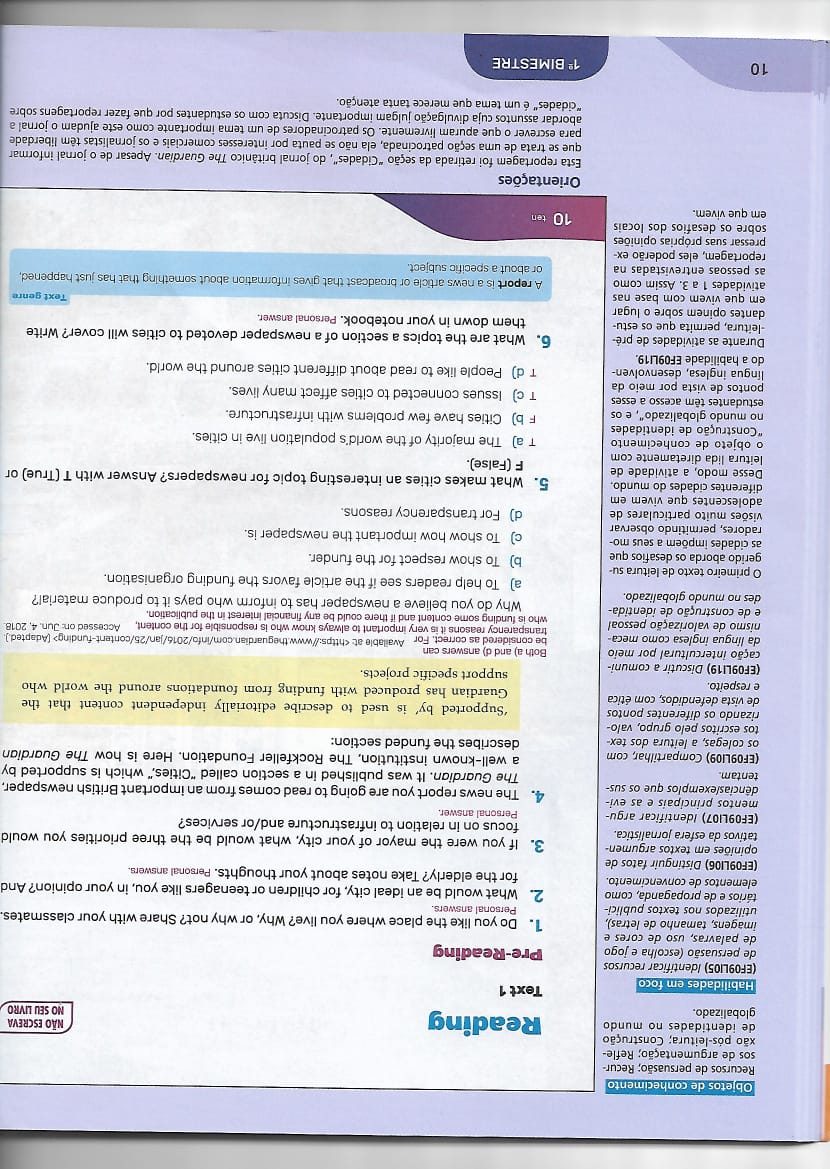 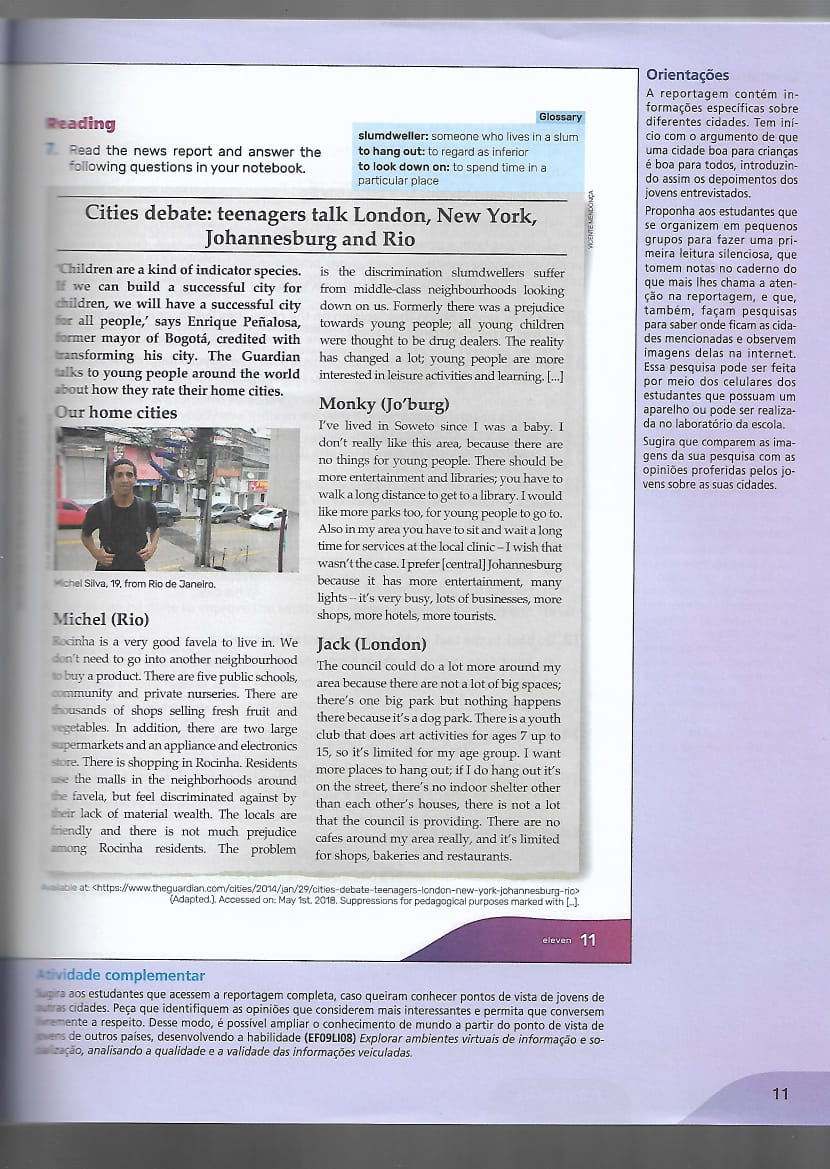 